Call for Nominations for 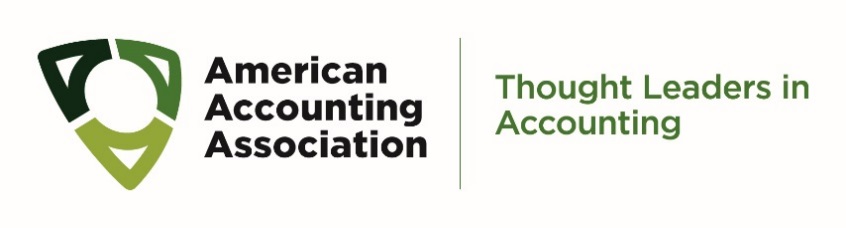 2023-2024 AAA Board of DirectorsNomination for Board Director-Focusing on InternationalNominator’s Full Name and Affiliation Nominee’s Full Name  Nominee’s Affiliation NOTE: You do NOT need to reach out to your nominee in advance. The AAA has a new process where nominees are reviewed first and then asked for agreement to move forward and for additional information. You will be contacted if your nominee is in the final round of those being considered to be placed on a slate for a Board position.Please answer one of the following (Required)	I do not wish to remain anonymous and, therefore, my name may be disclosed to the Nominations Committee and the Council Ballot Committee.	I would like to remain anonymous and not have my name disclosed to the Nominations Committee and the Council Ballot Committee.Please share some of the reasons for your nomination. Options for Submitting This FormEmail:Save the completed form to your desktop and attach it to an email to nominations@aaahq.orgorPrint the completed form, scan it to your computer, and attach it to an email to nominations@aaahq.orgFax: Fax the completed form to 941-923-4093; attention Barbara GutierrezSubmission deadline is Friday, September 16, 2022 at 11:59 pm EasternAmerican Accounting Association| 9009 Town Center Parkway| Lakewood Ranch, FL 34202| 941-921-7747